Risk Assessment proforma* References:CTT GN22 – Risk AssessmentCourseK52/50KM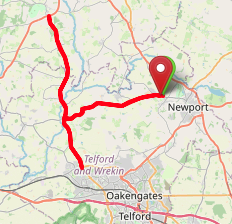 AreaMidland DCDescriptionEdgmond - Shawbirch - HodnetHQEdgmondMeasured30/09/2023Measured byD GrantRisk assessed30/09/2023Assessed byDC Risk AssessorDate approved03/01/2006Type AApproved for Type A & Type BType BPolice AuthorityWest MerciaAdditional informationThe A442 forms the District Border.  Permission to use course must also be obtained from Liverpool DCNotes for ridersOS Grid #Course descriptionDistanceRisk (L/M/H)Risk descriptionMinimum management
(Without prejudice)SJ7230020100Start at T-Junction of u/c road adj. 'The Lamb Inn' at Edgmond with B5062. Proceed west (B5062)0 km0 milesMRiders and officials on or near the highwayRiders congregating at the startCycle event in progress signs. Officials on or near road to wear high viz jackets. Riders not yet started to wait off the carriageway.SJ6306018100At the cross roads with the A442 by Crudgington turn left (A442)10.2 km6.3 milesLLeft turn, Give Way junctionCycle event in progress signs on all approaches to the crossroads Marshal on CrossroadsRiders to Give WaySJ6465013560At Shawbirch Island encircle island to retrace (A442)15.2 km9.4 milesLTraffic IslandCycle event in progress signs on all approaches to the island.Marshal on IslandSJ6172027540At Hodnet (Espley) Island encircle island to retrace (A442)30.4 km18.9 milesLTraffic IslandCycle event in progress signs on all approaches to the island.Marshal on islandSJ6306018120At Crudgington crossroads. Turn left (B5062)40.6 km25.2 milesLLeft turn onto side roadCycle event in progress signs on all approaches to the crossroadsSJ7200020100FINISH level with drain cover at centre of bus shelter 1/4 mile before start.50.4 km31.3 milesLRiders and officials on or near the highwayFinish sign at approach to finish and finish board by timekeeper. Officials on or near road to wear high viz jackets.Finished riders to return to HQ Date of IssueReason of RevisionAuthorMarch 2013New editionDavid Barry(CTT Board Director)(CTT Course Risk Assessor)August 2018Revised formatNick Sharpe(CTT National Secretary)October 2022Revised to reflect current CTT Articles, Rules, and RegulationsDavid Barry(CTT Board Director)